	CUADRO DE PLAZAS PARA DOCENTES CONTRATADOS 2019 -II 	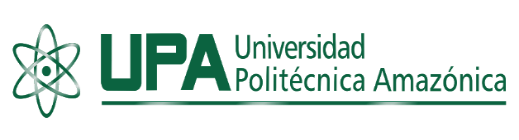 Leyenda:IA: Ingeniería Agronómica
IST: Ingeniería de Sistemas y Telemática
IM: Ingeniería Mecánica
CF: Contabilidad y Finanzas
ENF: Enfermería 
TC: Tiempo CompletoObservación: Las asignaturas son referenciales, podrán variar de acuerdo a los planes de estudio vigentes.NºPlazaCicloAsignaturaCarreraHorasSem.TotalHorasCondición yRégimen de DedicaciónCant. DePlazasRequisitos Mínimos1IMatemática BásicaCF, ENF, IA, IST818Contratado TP1-Matemático o Lic. en Matemática.- Contar con grado de Maestro registrado en SUNEDU.- Experiencia en docencia universitaria minima de un año1IMatemática ICF, IA, IST, IM1018Contratado TP1-Matemático o Lic. en Matemática.- Contar con grado de Maestro registrado en SUNEDU.- Experiencia en docencia universitaria minima de un año2IIMatemática IICF, IA, IST, IM1020Contratado TC1* Matemático o Lic. en Matemática.* Contar con grado de Maestro registrado en SUNEDU.* Experiencia en docencia universitaria mínima de un año.2IIIMatemática IIIIM520Contratado TC1* Matemático o Lic. en Matemática.* Contar con grado de Maestro registrado en SUNEDU.* Experiencia en docencia universitaria mínima de un año.2IVMatemática IVIM520Contratado TC1* Matemático o Lic. en Matemática.* Contar con grado de Maestro registrado en SUNEDU.* Experiencia en docencia universitaria mínima de un año.3IIFísica IIM520Contratado TC1* Físico o Lic. en Física.* Contar con grado de Maestro registrado en SUNEDU.* Experiencia en docencia universitaria mínima de un año.3IIIFísica IIIM520Contratado TC1* Físico o Lic. en Física.* Contar con grado de Maestro registrado en SUNEDU.* Experiencia en docencia universitaria mínima de un año.3IIIEstáticaIM520Contratado TC1* Físico o Lic. en Física.* Contar con grado de Maestro registrado en SUNEDU.* Experiencia en docencia universitaria mínima de un año.3IVDinámicaIM520Contratado TC1* Físico o Lic. en Física.* Contar con grado de Maestro registrado en SUNEDU.* Experiencia en docencia universitaria mínima de un año.4IIQuímica InorgánicaIA, ENF408Contratado TP1* Ing. Químico, Químico Farmacéutico o Lic. en Educación mención en Química.* Contar con grado de Maestro registrado en SUNEDU.* Experiencia en docencia universitaria mínima de un año.4IIIQuímica OrgánicaIA, ENF408Contratado TP1* Ing. Químico, Químico Farmacéutico o Lic. en Educación mención en Química.* Contar con grado de Maestro registrado en SUNEDU.* Experiencia en docencia universitaria mínima de un año.5IIIEstadística GeneralENF418Contratado TP1* Estadístico o Lic. en Estadística.* Contar con grado de Maestro registrado en SUNEDU.* Experiencia en docencia universitaria mínima de un año.5IIEstadística DescriptivaCF518Contratado TP1* Estadístico o Lic. en Estadística.* Contar con grado de Maestro registrado en SUNEDU.* Experiencia en docencia universitaria mínima de un año.5IIIEstadística InferencialCF518Contratado TP1* Estadístico o Lic. en Estadística.* Contar con grado de Maestro registrado en SUNEDU.* Experiencia en docencia universitaria mínima de un año.5IIIEstadística y ProbabilidadesIST, ENF418Contratado TP1* Estadístico o Lic. en Estadística.* Contar con grado de Maestro registrado en SUNEDU.* Experiencia en docencia universitaria mínima de un año.6IMetodología del Trabajo UniversitarioIA, IM, IST, CF, ENF816Contratado TP1* Lic. en Educación.
* Contar con grado de Maestro registrado en SUNEDU.
* Experiencia en docencia universitaria mínima de un año.6IRealidad Nacional e InternacionalIA, IM, IST, CF816Contratado TP1* Lic. en Educación.
* Contar con grado de Maestro registrado en SUNEDU.
* Experiencia en docencia universitaria mínima de un año.NºPlazaCicloAsignaturaCarreraHorasSem.TotalHorasCondición yRégimen de DedicaciónCant. DePlazasRequisitos Mínimos7ILenguaje y Técnicas de ComunicaciónIA, IM, IST, CF, ENF1018Contratado TP1* Lic. en Educación mención en Comunicación o Lengua y Lit.
* Contar con grado de Maestro registrado en SUNEDU.
* Experiencia en docencia universitaria mínima de un año.7I, IVÉtica y CiudadaníaIA, IM, IST, CF818Contratado TP1* Lic. en Educación mención en Comunicación o Lengua y Lit.
* Contar con grado de Maestro registrado en SUNEDU.
* Experiencia en docencia universitaria mínima de un año.8IIntroducción a las TICsIA, IM, IST, CF, ENF820Contratado TC1* Ing. de Sistemas o afín.* Contar con grado de Maestro registrado en SUNEDU.* Experiencia en docencia universitaria mínima de un año.8II, IIIInformática BásicaENF, CF420Contratado TC1* Ing. de Sistemas o afín.* Contar con grado de Maestro registrado en SUNEDU.* Experiencia en docencia universitaria mínima de un año.8IVInformática Contable ICF420Contratado TC1* Ing. de Sistemas o afín.* Contar con grado de Maestro registrado en SUNEDU.* Experiencia en docencia universitaria mínima de un año.8VInformática Contable IICF420Contratado TC1* Ing. de Sistemas o afín.* Contar con grado de Maestro registrado en SUNEDU.* Experiencia en docencia universitaria mínima de un año.9IBiología GeneralENF, IA412Contratado TP1* Biólogo.* Contar con grado de Maestro registrado en SUNEDU.* Experiencia en docencia universitaria mínima de un año.9IIBotánica GeneralIA412Contratado TP1* Biólogo.* Contar con grado de Maestro registrado en SUNEDU.* Experiencia en docencia universitaria mínima de un año.9VBotánica SistemáticaIA412Contratado TP1* Biólogo.* Contar con grado de Maestro registrado en SUNEDU.* Experiencia en docencia universitaria mínima de un año.10VMicrobiología AgrícolaIA49Contratado TP1* Microbiólogo con grado de Maestro registrado en SUNEDU* Experiencia en docencia universitaria mínima de un año.10VMicrobiología y Parasitología ENF59Contratado TP1* Microbiólogo con grado de Maestro registrado en SUNEDU* Experiencia en docencia universitaria mínima de un año.11VIIContabilidad de Entidades FinancierasCF422Contratado TC1* Contador Público.* Contar con grado de Maestro registrado en SUNEDU.* Experiencia en docencia universitaria mínima de un año.11VContabilidad Financiera I, II Y IIICF522Contratado TC1* Contador Público.* Contar con grado de Maestro registrado en SUNEDU.* Experiencia en docencia universitaria mínima de un año.11VIGestión y Contrataciones con el estadoCF422Contratado TC1* Contador Público.* Contar con grado de Maestro registrado en SUNEDU.* Experiencia en docencia universitaria mínima de un año.11XTesis IICF522Contratado TC1* Contador Público.* Contar con grado de Maestro registrado en SUNEDU.* Experiencia en docencia universitaria mínima de un año.11XAuditoría FinancieraCF422Contratado TC1* Contador Público.* Contar con grado de Maestro registrado en SUNEDU.* Experiencia en docencia universitaria mínima de un año.12IVInformática Contable ICF412VInformática Contable IICF412VISistemas ContablesCF412IXEstudio y Aplicación de Impuestos EspecialesCF412XAuditoria OperativaCF513VIDerecho TributarioCF421Contratado TC1* Abogado.* Contar con grado de Maestro registrado en SUNEDU.* Experiencia en docencia universitaria mínima de un año.13IIIDerecho ConstitucionalCF421Contratado TC1* Abogado.* Contar con grado de Maestro registrado en SUNEDU.* Experiencia en docencia universitaria mínima de un año.13IVDerecho Público y PrivadoCF521Contratado TC1* Abogado.* Contar con grado de Maestro registrado en SUNEDU.* Experiencia en docencia universitaria mínima de un año.13IVDerecho LaboralCF421Contratado TC1* Abogado.* Contar con grado de Maestro registrado en SUNEDU.* Experiencia en docencia universitaria mínima de un año.13VDerecho ComercialCF421Contratado TC1* Abogado.* Contar con grado de Maestro registrado en SUNEDU.* Experiencia en docencia universitaria mínima de un año.14IIEconomía GeneralCF419Contratado TP1* Economista o Lic. en Economía.* Contar con grado de Maestro registrado en SUNEDU.* Experiencia en docencia universitaria mínima de un año.14VIMicro y Macro EconomiaCF519Contratado TP1* Economista o Lic. en Economía.* Contar con grado de Maestro registrado en SUNEDU.* Experiencia en docencia universitaria mínima de un año.14IXFormulacion y Evaluacion de ProyectosCF519Contratado TP1* Economista o Lic. en Economía.* Contar con grado de Maestro registrado en SUNEDU.* Experiencia en docencia universitaria mínima de un año.14IXFinanciamiento de Empresas Comerciales y de serviciosCF519Contratado TP1* Economista o Lic. en Economía.* Contar con grado de Maestro registrado en SUNEDU.* Experiencia en docencia universitaria mínima de un año.15IVAdministraciónCF419Contratado TP1* Administrador o Lic. en Administración.
* Contar con grado de Maestro registrado en SUNEDU.
* Experiencia en docencia universitaria mínima de un año.15VFundamentos de MarketingCF419Contratado TP1* Administrador o Lic. en Administración.
* Contar con grado de Maestro registrado en SUNEDU.
* Experiencia en docencia universitaria mínima de un año.15VPlaneación EstratégicaCF419Contratado TP1* Administrador o Lic. en Administración.
* Contar con grado de Maestro registrado en SUNEDU.
* Experiencia en docencia universitaria mínima de un año.15VIIResponsabilidad Social EmpresarialCF219Contratado TP1* Administrador o Lic. en Administración.
* Contar con grado de Maestro registrado en SUNEDU.
* Experiencia en docencia universitaria mínima de un año.15XFinanciamientos de Negocios InternacionalesCF519Contratado TP1* Administrador o Lic. en Administración.
* Contar con grado de Maestro registrado en SUNEDU.
* Experiencia en docencia universitaria mínima de un año.16IVTopografíaIA420Contratado TP1* Ingeniero Agrícola.
* Contar con grado de Maestro registrado en SUNEDU.
* Experiencia en docencia universitaria mínima de un año.16VIClimatología y MeteorologíaIA420Contratado TP1* Ingeniero Agrícola.
* Contar con grado de Maestro registrado en SUNEDU.
* Experiencia en docencia universitaria mínima de un año.16IIDibujo técnicoIA420Contratado TP1* Ingeniero Agrícola.
* Contar con grado de Maestro registrado en SUNEDU.
* Experiencia en docencia universitaria mínima de un año.16IVMecanización y Maquinaria AgrícolaIA420Contratado TP1* Ingeniero Agrícola.
* Contar con grado de Maestro registrado en SUNEDU.
* Experiencia en docencia universitaria mínima de un año.16VIIRiegos y DrenajesIA420Contratado TP1* Ingeniero Agrícola.
* Contar con grado de Maestro registrado en SUNEDU.
* Experiencia en docencia universitaria mínima de un año.17VEntomologia GeneralIA423Contratado TC1* Ingeniero Agrónomo o Ingeniero Agronómico.
* Contar con grado de Maestro registrado en SUNEDU.
* Experiencia en docencia universitaria mínima de un año.17VIEntomología AgrícolaIA523Contratado TC1* Ingeniero Agrónomo o Ingeniero Agronómico.
* Contar con grado de Maestro registrado en SUNEDU.
* Experiencia en docencia universitaria mínima de un año.17VFitopatología GeneralIA423Contratado TC1* Ingeniero Agrónomo o Ingeniero Agronómico.
* Contar con grado de Maestro registrado en SUNEDU.
* Experiencia en docencia universitaria mínima de un año.17VIFitopatología AgrícolaIA523Contratado TC1* Ingeniero Agrónomo o Ingeniero Agronómico.
* Contar con grado de Maestro registrado en SUNEDU.
* Experiencia en docencia universitaria mínima de un año.17VIIManejo integrado de plagas agrícolasIA523Contratado TC1* Ingeniero Agrónomo o Ingeniero Agronómico.
* Contar con grado de Maestro registrado en SUNEDU.
* Experiencia en docencia universitaria mínima de un año.18XGestión de empresas agrícolasIA519Contratado TP1* Ingeniero Agrónomo, Ingeniero Agronómico o Economista.
* Contar con grado de Maestro registrado en SUNEDU.
* Experiencia en docencia universitaria mínima de un año.18IXFormulación y evaluación de proyectosIA519Contratado TP1* Ingeniero Agrónomo, Ingeniero Agronómico o Economista.
* Contar con grado de Maestro registrado en SUNEDU.
* Experiencia en docencia universitaria mínima de un año.18VIIIComercialización AgrícolaIA519Contratado TP1* Ingeniero Agrónomo, Ingeniero Agronómico o Economista.
* Contar con grado de Maestro registrado en SUNEDU.
* Experiencia en docencia universitaria mínima de un año.18VIEconomía AgrícolaIA419Contratado TP1* Ingeniero Agrónomo, Ingeniero Agronómico o Economista.
* Contar con grado de Maestro registrado en SUNEDU.
* Experiencia en docencia universitaria mínima de un año.NºPlazaCicloAsignaturaCarreraHorasSem.TotalHorasCondición yRégimen de DedicaciónCant. DePlazasRequisitos Mínimos19VIGenética VegetalIA421Contratado TC1* Ingeniero Agrónomo o Ingeniero Agronómico.
* Contar con grado de Maestro registrado en SUNEDU.
* Experiencia en docencia universitaria mínima de un año.19VIIFitomejoramiento IIA521Contratado TC1* Ingeniero Agrónomo o Ingeniero Agronómico.
* Contar con grado de Maestro registrado en SUNEDU.
* Experiencia en docencia universitaria mínima de un año.19IVFisiología vegetalIA421Contratado TC1* Ingeniero Agrónomo o Ingeniero Agronómico.
* Contar con grado de Maestro registrado en SUNEDU.
* Experiencia en docencia universitaria mínima de un año.19VFisiología de los cultivosIA421Contratado TC1* Ingeniero Agrónomo o Ingeniero Agronómico.
* Contar con grado de Maestro registrado en SUNEDU.
* Experiencia en docencia universitaria mínima de un año.19VIManejo pos cosechaIA421Contratado TC1* Ingeniero Agrónomo o Ingeniero Agronómico.
* Contar con grado de Maestro registrado en SUNEDU.
* Experiencia en docencia universitaria mínima de un año.20IIAlgoritmos y Estructura de DatosIST520Contratado TC1* Ingeniero de Sistemas o afín.
* Contar con grado de Maestro registrado en SUNEDU.
* Experiencia en docencia universitaria mínima de un año.20IIIProgramación IIST520Contratado TC1* Ingeniero de Sistemas o afín.
* Contar con grado de Maestro registrado en SUNEDU.
* Experiencia en docencia universitaria mínima de un año.20IVProgramación IVIST520Contratado TC1* Ingeniero de Sistemas o afín.
* Contar con grado de Maestro registrado en SUNEDU.
* Experiencia en docencia universitaria mínima de un año.20VIIITópicos de Ingeniería IIIST520Contratado TC1* Ingeniero de Sistemas o afín.
* Contar con grado de Maestro registrado en SUNEDU.
* Experiencia en docencia universitaria mínima de un año.21IIIntroducción a la IngenieríaIST418Contratado TP1* Ingeniero de Sistemas  o afín.
* Contar con grado de Maestro registrado en SUNEDU.
* Experiencia en docencia universitaria mínima de un año.21IIITeoría General de SistemasIST418Contratado TP1* Ingeniero de Sistemas  o afín.
* Contar con grado de Maestro registrado en SUNEDU.
* Experiencia en docencia universitaria mínima de un año.21VIAnálisis y Diseño de SistemasIST518Contratado TP1* Ingeniero de Sistemas  o afín.
* Contar con grado de Maestro registrado en SUNEDU.
* Experiencia en docencia universitaria mínima de un año.21VIIIBases de DatosIST518Contratado TP1* Ingeniero de Sistemas  o afín.
* Contar con grado de Maestro registrado en SUNEDU.
* Experiencia en docencia universitaria mínima de un año.22IIntroducción a las TICsIA, IM, IST, CF, ENF821Contratado TC1* Ingeniero de Sistemas o afín.
* Contar con grado de Maestro registrado en SUNEDU.
* Experiencia en docencia universitaria mínima de un año.22XGestión de Sistemas InformáticosIST521Contratado TC1* Ingeniero de Sistemas o afín.
* Contar con grado de Maestro registrado en SUNEDU.
* Experiencia en docencia universitaria mínima de un año.22VITecnologías de Redes de Comunicaciones IIST421Contratado TC1* Ingeniero de Sistemas o afín.
* Contar con grado de Maestro registrado en SUNEDU.
* Experiencia en docencia universitaria mínima de un año.22IXSistemas ExpertosIST421Contratado TC1* Ingeniero de Sistemas o afín.
* Contar con grado de Maestro registrado en SUNEDU.
* Experiencia en docencia universitaria mínima de un año.23VIOrganización y MétodosIST517Contratado TC1* Ingeniero de Sistemas o afín.
* Contar con grado de Maestro registrado en SUNEDU.
* Experiencia en docencia universitaria mínima de un año.23VIIIInvestigaciones de Operaciones IIIST417Contratado TC1* Ingeniero de Sistemas o afín.
* Contar con grado de Maestro registrado en SUNEDU.
* Experiencia en docencia universitaria mínima de un año.23IXPlaneamiento EstratégicoIST417Contratado TC1* Ingeniero de Sistemas o afín.
* Contar con grado de Maestro registrado en SUNEDU.
* Experiencia en docencia universitaria mínima de un año.23XAdministración de Centro de CómputoIST417Contratado TC1* Ingeniero de Sistemas o afín.
* Contar con grado de Maestro registrado en SUNEDU.
* Experiencia en docencia universitaria mínima de un año.24IXEnfermería en emergencias y desastresENF623Contratado TC1* Lic. en Enfermería.
* Grado de Maestro registrado en SUNEDU.
* Experiencia en docencia universitaria mínima de un año.24VIIIGestión de los servicios de EnfermeríaENF923Contratado TC1* Lic. en Enfermería.
* Grado de Maestro registrado en SUNEDU.
* Experiencia en docencia universitaria mínima de un año.24VEnfermería ComunitariaENF823Contratado TC1* Lic. en Enfermería.
* Grado de Maestro registrado en SUNEDU.
* Experiencia en docencia universitaria mínima de un año.NºPlazaCicloAsignaturaCarreraHorasSem.TotalHorasCondición yRégimen de DedicaciónCant. DePlazasRequisitos Mínimos25VValoración del crecimiento y desarrollo del niño y adolescente.ENF1122Contratado TC1* Lic. en Enfermería.
* Contar con grado de Maestro registrado en SUNEDU.
* Experiencia en docencia universitaria mínima de un año.25VIIEnfermería en Cuidado del Desarrollo del Niño y Adolescente con Problemas de Salud.ENF1122Contratado TC1* Lic. en Enfermería.
* Contar con grado de Maestro registrado en SUNEDU.
* Experiencia en docencia universitaria mínima de un año.26IIIMetodología de la Investigación CientíficaENF525Contratado TC1* Lic. en Enfermería, Médico Cirujano, Lic. en Estadística.
* Contar con grado de Maestro registrado en SUNEDU.
* Experiencia en docencia universitaria mínima de un año.26VIIProyecto de Tesis IENF825Contratado TC1* Lic. en Enfermería, Médico Cirujano, Lic. en Estadística.
* Contar con grado de Maestro registrado en SUNEDU.
* Experiencia en docencia universitaria mínima de un año.26VIIITesis IENF625Contratado TC1* Lic. en Enfermería, Médico Cirujano, Lic. en Estadística.
* Contar con grado de Maestro registrado en SUNEDU.
* Experiencia en docencia universitaria mínima de un año.26IXTesis IIENF625Contratado TC1* Lic. en Enfermería, Médico Cirujano, Lic. en Estadística.
* Contar con grado de Maestro registrado en SUNEDU.
* Experiencia en docencia universitaria mínima de un año.27 V Enfermería PsicosocialENF920Contratado TC1* Lic. en Enfermería.
* Contar con grado de Maestro registrado en SUNEDU.
* Experiencia en docencia universitaria mínima de un año.27VIIIEnfermería Psiquiátrica y Salud MentalENF1120Contratado TC1* Lic. en Enfermería.
* Contar con grado de Maestro registrado en SUNEDU.
* Experiencia en docencia universitaria mínima de un año.28 II  Anatomía HumanaENF519Contratado TP1* Médico Cirujano.
* Contar con grado de Maestro registrado en SUNEDU.
* Experiencia en docencia universitaria mínima de un año.28 III Fisiología HumanaENF519Contratado TP1* Médico Cirujano.
* Contar con grado de Maestro registrado en SUNEDU.
* Experiencia en docencia universitaria mínima de un año.28IVFarmacologíaENF519Contratado TP1* Médico Cirujano.
* Contar con grado de Maestro registrado en SUNEDU.
* Experiencia en docencia universitaria mínima de un año.28VIEpidemiologíaENF419Contratado TP1* Médico Cirujano.
* Contar con grado de Maestro registrado en SUNEDU.
* Experiencia en docencia universitaria mínima de un año.29VMecánica de Fluidos IIM520Contratado TC1* Ing. Mecánico o Ing. Mécanico Eléctrico.
* Contar con grado de Maestro registrado en SUNEDU.
* Experiencia en docencia universitaria mínima de un año.29VIMecánica de Fluidos IIIM520Contratado TC1* Ing. Mecánico o Ing. Mécanico Eléctrico.
* Contar con grado de Maestro registrado en SUNEDU.
* Experiencia en docencia universitaria mínima de un año.29VResistencia de Materiales IIM520Contratado TC1* Ing. Mecánico o Ing. Mécanico Eléctrico.
* Contar con grado de Maestro registrado en SUNEDU.
* Experiencia en docencia universitaria mínima de un año.29VIResistencia de Materiales IIIM520Contratado TC1* Ing. Mecánico o Ing. Mécanico Eléctrico.
* Contar con grado de Maestro registrado en SUNEDU.
* Experiencia en docencia universitaria mínima de un año.30VTermodinámica IIM520Contratado TC1* Ing. Mecánico o Ing. Mécanico Eléctrico.
* Contar con grado de Maestro registrado en SUNEDU.
* Experiencia en docencia universitaria mínima de un año.30VITermodinámica IIIM520Contratado TC1* Ing. Mecánico o Ing. Mécanico Eléctrico.
* Contar con grado de Maestro registrado en SUNEDU.
* Experiencia en docencia universitaria mínima de un año.30VIITurbo Máquinas IM520Contratado TC1* Ing. Mecánico o Ing. Mécanico Eléctrico.
* Contar con grado de Maestro registrado en SUNEDU.
* Experiencia en docencia universitaria mínima de un año.30VIIITransferencia de Calor y MasaIM520Contratado TC1* Ing. Mecánico o Ing. Mécanico Eléctrico.
* Contar con grado de Maestro registrado en SUNEDU.
* Experiencia en docencia universitaria mínima de un año.31IVFísica IIIIM519Contratado TP1* Ing. Mecánico o Ing. Mécanico Eléctrico.
* Contar con grado de Maestro registrado en SUNEDU.
* Experiencia en docencia universitaria mínima de un año.31VICircuitos EléctricosIM519Contratado TP1* Ing. Mecánico o Ing. Mécanico Eléctrico.
* Contar con grado de Maestro registrado en SUNEDU.
* Experiencia en docencia universitaria mínima de un año.31VIIIInstalaciones EléctricasIM419Contratado TP1* Ing. Mecánico o Ing. Mécanico Eléctrico.
* Contar con grado de Maestro registrado en SUNEDU.
* Experiencia en docencia universitaria mínima de un año.31VIIMáquinas Eléctricas Estáticas y RotativasIM519Contratado TP1* Ing. Mecánico o Ing. Mécanico Eléctrico.
* Contar con grado de Maestro registrado en SUNEDU.
* Experiencia en docencia universitaria mínima de un año.32VVIProcesos de Manufactura IProcesos de Manufactura IIMIM5520Contratado TC1* Ing. Mecánico o Ing. Mécanico Eléctrico.
* Contar con grado de Maestro registrado en SUNEDU.
* Experiencia en docencia universitaria mínima de un año.VIDiseño de elementos de Máquinas IIM5* Ing. Mecánico o Ing. Mécanico Eléctrico.
* Contar con grado de Maestro registrado en SUNEDU.
* Experiencia en docencia universitaria mínima de un año.VIIDiseño de Elementos de Máquinas IIIM5* Ing. Mecánico o Ing. Mécanico Eléctrico.
* Contar con grado de Maestro registrado en SUNEDU.
* Experiencia en docencia universitaria mínima de un año.